Vice-Chair
Ochoa Bogh, Rosilicie

Members
Cortese, Dave
Dahle, Brian
Glazer, Steven M.
McGuire, Mike
Pan, Richard
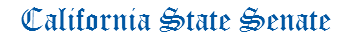 EDUCATION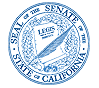 CONNIE LEYVA CHAIRStaff Director
Lynn Lorber

Principal Consultant
Brandon Darnell
Olgalilia Ramirez
Ian Johnson

Committee Assistant
Lauren Robinson
Irma Kam
State Capitol, Room 2083
(916) 651-4105
FAX: (916) 324-0917
AGENDATuesday, September 7, 2021 
Upon Call of the Chair -- John L. Burton Hearing Room (4203)AGENDATuesday, September 7, 2021 
Upon Call of the Chair -- John L. Burton Hearing Room (4203)AGENDATuesday, September 7, 2021 
Upon Call of the Chair -- John L. Burton Hearing Room (4203)PURSUANT TO SENATE RULE 29.10(D)1.SB 330DurazoLos Angeles Community College District Affordable Housing Pilot Program.MEASURES HEARD IN FILE ORDER*2.SR 55PortantinoItalian American Heritage Month.